$167,500.00BROWN – BARTON721 1ST AVE EAST, MOBRIDGEMOBRIDGE GRAND CROSSING ADDN LOT 1 BLOCK 59RECORD #5449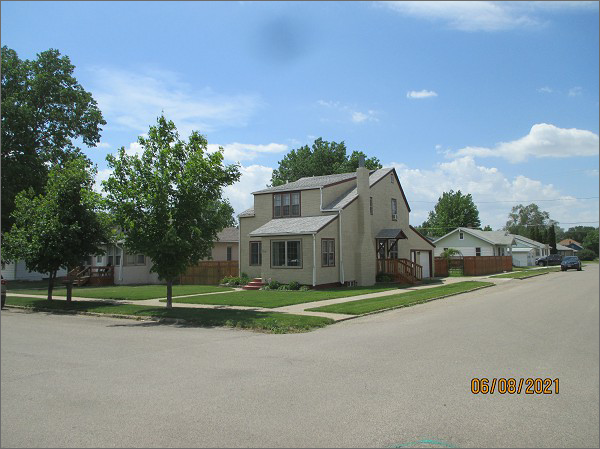 LOT SIZE 50’ X 142’                                                    TOTAL LIVING AREA 1224 SQ FTSINGLE FAMILY – 1 ½ STORY                                  1ST FLOOR AREA 816 SQ FTAVERAGE QUALITY & CONDITION                         3 BEDROOMS 1 ¾ BATHSBUILT IN 1920                                                            BASEMENT 816 SQ FT FORCED AIR & HEATING                                         400 SQ FT FIN. REC. IN BSMT2014; STUCCO GOOD, NEWER WINDOWS            SOLID WALL PORCH 96 SQ TROOF GOOD NEWER BASEMENT WINDOWS       ATTACHED GARAGE 816 SQ FT2006; WOOD FENCE 13’ x 6’SOLD ON 3/15/2021 FOR $167,500ASSESSED IN 2021 AT $104,970SOLD ON 6/8/2016 FOR $130,000                             RECORD #5449ASSESSED IN 2016 AT $83,400